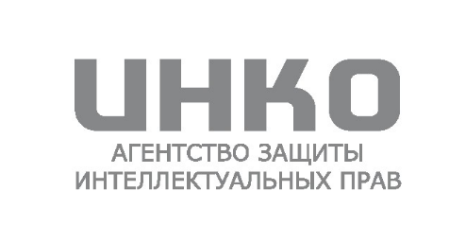 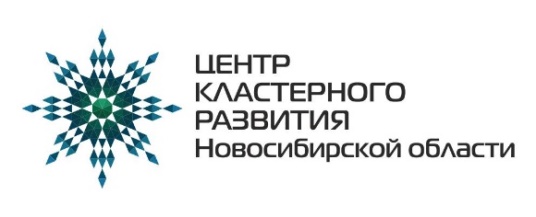 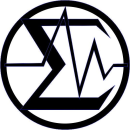 Круглый стол  «Патентная охрана и другие инструменты капитализации интеллектуальной собственности организации» 02.11.2018 г. с 10:00 до 12:00  Место: Зал заседаний президиума СО РАН, Лаврентьева, д.17 Эксперты: Екатерина Шехтман (Новосибирск, Россия) – патентный поверенный, старший преподаватель НГУЛеонид Гурьев (Вашингтон, США) – патентный поверенныйПерепечко Людмила Николаевна, начальник отдела инновационной, прикладной и внешнеэкономической деятельности Института Теплофизики СО РАНДемидов Михаил Борисович, начальник отдела интеллектуальной собственности Института Катализа СО РАН Галашов Евгений Николаевич - Заведующий Новосибирским отделением Федерального института промышленной собственности Программа:10:00 – 10:15 Вступительное слово:  Решетников Лев Николаевич, заместитель  министра экономического развития Новосибирской области 10:15 – 10:35 Тема 1. Передача интеллектуальной собственности от НИИ бизнесу – в какой момент и как оформлять. Процедура оформления международной заявки. Кто и в какой момент должен это делать. Почему лучше никогда, чем раньше? Докладчик - Екатерина Шехтман.  10:35 – 11:05 Тема 2. Качественный патент – патенты в России и США – что обеспечивает больший объем охраны – как понять, что патент будет работать. На что должен обращать внимание российский и иностранный инвестор. Докладчики – Леонид Гурьев и Екатерина Шехтман. 11:05 – 11:25 Тема 3. Управление результатами интеллектуальной деятельности  в государственных научно-исследовательских учреждениях: состояние дел, проблемы и перспективы. Докладчики: Перепечко Людмила Николаевна, начальник отдела инновационной, прикладной и внешнеэкономической деятельности Института Теплофизики СО РАН,  Демидов Михаил Борисович, начальник отдела интеллектуальной собственности Института Катализа СО РАН.  11:25 – 11:45 Тема 4. Опыт работы Cantor Colburn LLP   с университетами США в части оформления патентных прав. Докладчик – Леонид Гурьев.11:45 – 12:00 Дискуссия Открывает дискуссию Заведующий Новосибирским отделением ФИПС Галашов Евгений Николаевич